РЕШЕНИЕ       одиннадцатой сессии пятого созыва                            от «30»  ноября 2022 г.                                  №11-6                                        с. Усть-МутаО увеличении заработной платы на 4 %Главы Усть-Мутинского сельского поселения.	На основании Федерального Закона от 06.10.2003 года №131-ФЗ «Об общих принципах организации местного самоуправления в Российской Федерации», на основании Постановления №15 от 29.12.2011г «Об утверждении Положения об оплате труда», сельский Совет депутатов РЕШИЛ:На основании Постановления от 17.10.2022 года № 353 «О внесении изменения в постановления Правительства Республики Алтай от 5 ноября 2008 года № 252, повысить с 1 октября 2022 года на 4 % размер месячного оклада  Главы сельского поселения.Финансирование расходов, связанных с реализацией  настоящего Распоряжения осуществлять  в пределах средств, предусмотренных  в местном бюджете Усть-Мутинской сельской администрации. Контроль за исполнением  данного Распоряжения возложить  на Главного бухгалтера Усть-Мутинской сельской администрации.Настоящее Решение вступает в силу со дня его официального обнародования на информационном стенде администрации сельского поселения и информационном стенде в селе Усть-Мута ул.Центральная 46     Глава Усть-Мутинского          сельского поселения                   _________________                  Тоедов В.А.РЕСПУБЛИКА АЛТАЙ УСТЬ-КАНСКИЙ РАЙОН МУНИЦИПАЛЬНОЕ  ОБРАЗОВАНИЕ                            УСТЬ-МУТИНСКОЕ СЕЛЬСКОЕ ПОСЕЛЕНИЕАЛТАЙ РЕСПУБЛИКАНЫН КАН-ООЗЫ АЙМАКТЫН МОТЫ-ООЗЫ JУРТТЫН МУНИЦИПАЛ ТӦЗӦЛМӦЗИНИҤАДМИНИСТРАЦИЯЗЫ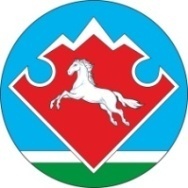 